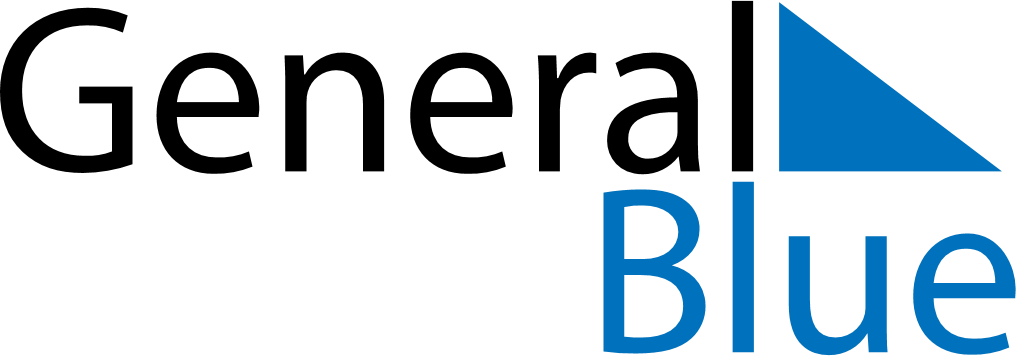 2027 – Q1Jersey  2027 – Q1Jersey  2027 – Q1Jersey  2027 – Q1Jersey  2027 – Q1Jersey  JanuaryJanuaryJanuaryJanuaryJanuaryJanuaryJanuaryMONTUEWEDTHUFRISATSUN12345678910111213141516171819202122232425262728293031FebruaryFebruaryFebruaryFebruaryFebruaryFebruaryFebruaryMONTUEWEDTHUFRISATSUN12345678910111213141516171819202122232425262728MarchMarchMarchMarchMarchMarchMarchMONTUEWEDTHUFRISATSUN12345678910111213141516171819202122232425262728293031Jan 1: New Year’s DayMar 7: Mother’s DayMar 26: Good FridayMar 28: Easter SundayMar 29: Easter Monday